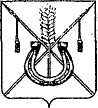 АДМИНИСТРАЦИЯ КОРЕНОВСКОГО ГОРОДСКОГО ПОСЕЛЕНИЯ КОРЕНОВСКОГО РАЙОНАПОСТАНОВЛЕНИЕот 16.10.2014   		                                     			         № 1028г. КореновскО проекте решения Совета Кореновского городского поселения Кореновского района «О внесении изменений в решение Совета Кореновского городского поселения Кореновского районаот 30 октября 2013 года № 375 «Об утверждении Правилблагоустройства территории Кореновского городского поселения Кореновского района»В соответствии с решением Совета Кореновского городского поселения Кореновского района от 22 апреля 2014 года № 426 «О порядке внесения проектов муниципальных правовых актов в Совет Кореновского городского поселения Кореновского района» администрация Кореновского городского поселения Кореновского района п о с т а н о в л я е т:1. Согласится с проектом решения Совета Кореновского городского поселения «О внесении изменений в решение Совета Кореновского городского поселения Кореновского района от 30 октября 2013 года № 375 «Об утверждении Правил благоустройства территории Кореновского городского поселения Кореновского района».2. Направить проект решения Совета Кореновского городского поселения Кореновского района «О внесении изменений в решение Совета Кореновского городского поселения Кореновского района от 30 октября                 2013 года № 375 «Об утверждении Правил благоустройства территории Кореновского городского поселения Кореновского района» в Совет Кореновского городского поселения Кореновского района для рассмотрения в установленном порядке (прилагается). 3. Назначить представителем главы Кореновского городского поселения Кореновского района при обсуждении данного проекта решения в Совете Кореновского городского поселения Кореновского района начальника юридического отдела администрации Кореновского городского поселения Кореновского района М.В.Омельченко.4. Общему отделу администрации Кореновского городского поселения Кореновского района (Воротникова) разместить настоящее постановление в средствах массовой информации и на официальном сайте органов местного самоуправления Кореновского городского поселения Кореновского района в сети Интернет.5. Постановление вступает в силу со дня его опубликования.Глава  Кореновского городского поселения Кореновского района			                                                         Е.Н.ПергунПРОЕКТ РЕШЕНИЯСовета Кореновского городского поселения Кореновского районаКореновского городского поселенияот ________________                                                                        № ___________г. Кореновск«О внесении изменения в решение Совета Кореновского городского поселения Кореновского района от 30 октября 2013 года № 375 «Об утверждении Правил благоустройства территории Кореновского городского поселения Кореновского района»В соответствии с Законом Краснодарского края от 29 мая 2014 года № 2974-КЗ «О внесении изменений в Закон Краснодарского края «Об охране зеленых насаждений в Краснодарском крае» от 23 апреля 2013 № 2695-КЗ, Уставом Кореновского городского поселения Кореновского района, Совет Кореновского городского поселения Кореновского района решил:1. Внести в решение Совета Кореновского городского поселения Кореновского района от 30 октября 2013 года № 375 «Об утверждении Правил благоустройства территории Кореновского городского поселения Кореновского района» следующие изменения:1.1. Пункт 5.2 пункта 5 решения изложить в новой редакции:«5.2. К заявлению прилагаются:1) правоустанавливающие документы на земельный участок;2) градостроительный план земельного участка;3) информация о сроке выполнения работ;4) банковские реквизиты заявителя;5) документы, подтверждающие необходимость производства работ, требующих вырубки (уничтожения) зеленых насаждений на определенном земельном участке».1.2. Пункт 5.3 пункта 5 решения изложить в новой редакции:«17. Администрация Кореновского городского поселения Кореновского района в течение десяти рабочих дней со дня подачи заявления запрашивает (в случае необходимости) дополнительные документы в рамках межведомственного информационного взаимодействия и производит расчет размера платы в соответствии с Порядком исчисления платы за проведение компенсационного озеленения при уничтожении зеленых насаждений на территории поселений, городских округов Краснодарского края, установленным Законом Краснодарского края.2Для расчета размера платы администрация Кореновского городского поселения Кореновского района может составлять и утверждать перечень дополнительных древесных пород по их ценности на основании классификации, представленной в Законе Краснодарского края».1.3. Дополнить решение пунктом 2.8.1 следующего содержания:«2.8.1. В исключительных случаях на период строительства, реконструкции и производства иных видов строительных работ допускается временное складирование строительных материалов, дров, угля, грунта за пределами территории, отведенной под строительство, в месте, указанном в разрешении на складирование, выданном администрацией Кореновского городского поселения Кореновского района.Разрешение на складирование строительных материалов, дров, угля, грунта за пределами территории, отведенной под строительство, выдается в порядке, установленном администрацией Кореновского городского поселения Кореновского района.»1.4. Дополнить пункт 66 решения абзацем следующего содержания:получить разрешение на складирование строительных материалов, дров, угля, грунта за пределами территории, отведенной под строительство, в установленном администрацией Кореновского городского поселения Кореновского района порядке. 2. Настоящее решение подлежит опубликованию и размещению на официальном сайте органов местного самоуправления Кореновского городского поселения Кореновского района в сети Интернет.3. Настоящее решение вступает в силу со дня его официального опубликования.ПРИЛОЖЕНИЕк постановлению администрацииКореновского городского поселенияКореновского районаот 16.10.2014  № 1028Глава Кореновского городского поселения Кореновского района                                        Е.Н.ПергунПредседатель Совета Кореновского городского поселения Кореновского района                                Е.Д.Деляниди